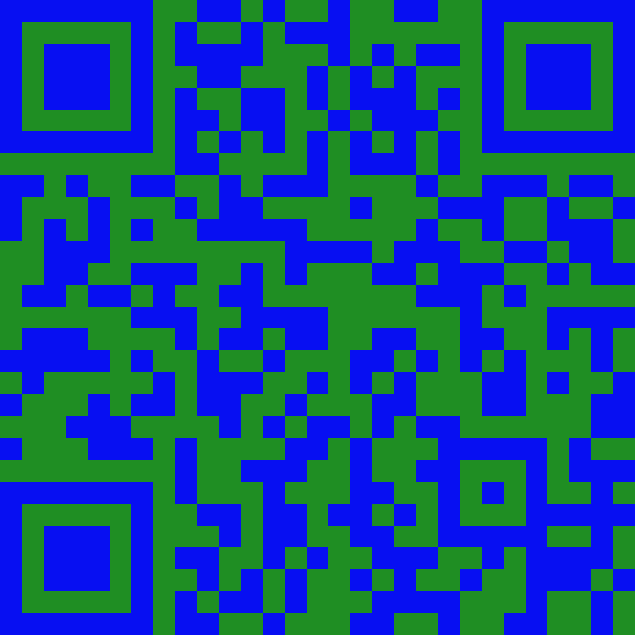 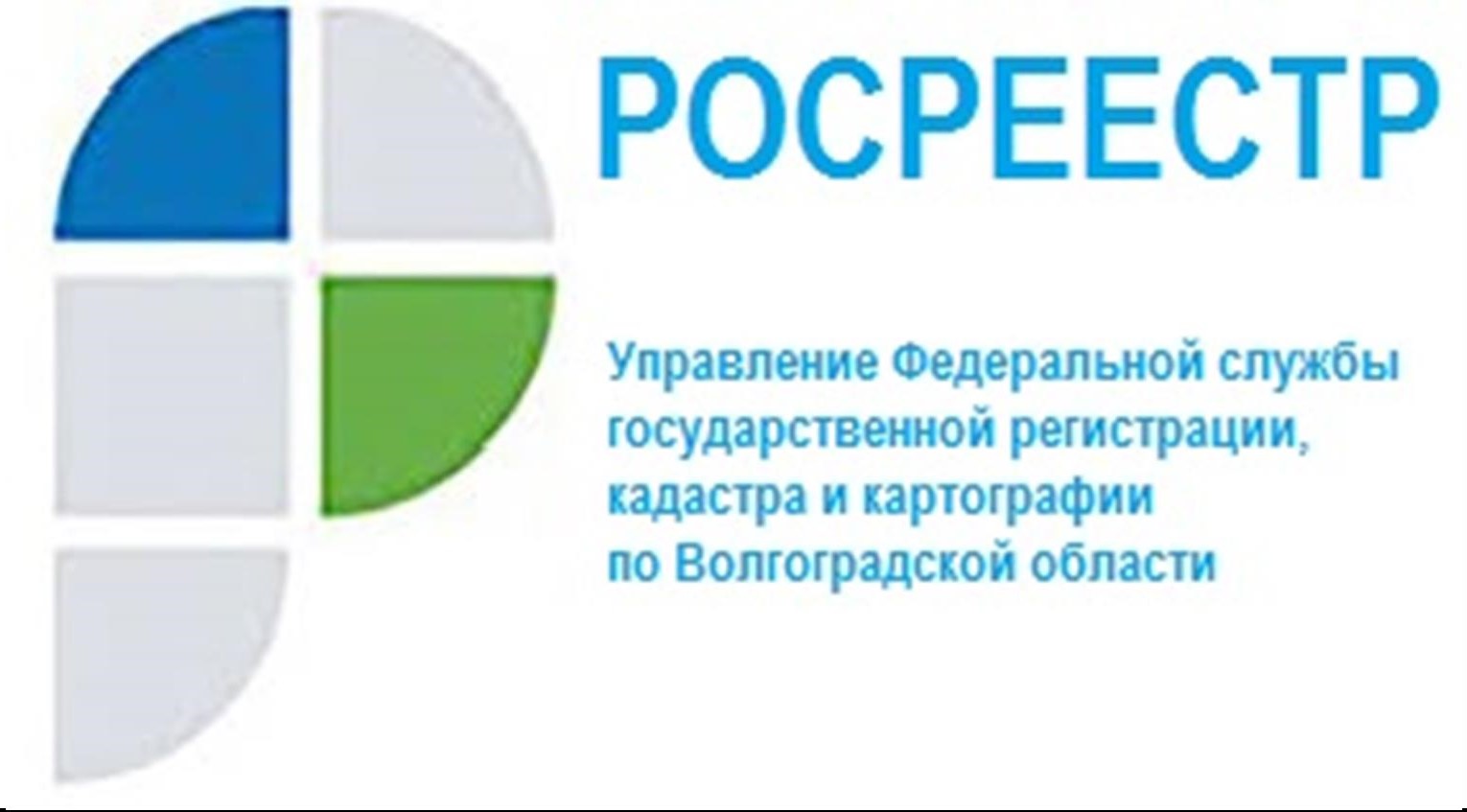 Росреестр договорился о взаимодействии с главами регионов в целях повышения качества предоставления услугРуководитель Росреестра Олег Скуфинский 15.09.2021 провел селекторное совещание с территориальными органами ведомства. На ВКС рассмотрены результаты рабочих встреч руководителей территориальных органов с главами субъектов, на которых обсуждались совместные задачи по вовлечению земли в экономический оборот, реализации ипотечных программ, закона о «гаражной амнистии». По словам руководителя Росреестра, ведомством разработаны основные стратегические направления развития на 2021-2030 гг., среди которых цифровые, законодательные и организационные инициативы. За счет этой работы к 2024 году планируется сократить сроки регистрации прав и кадастрового учета до одного дня, обеспечить доступность всех массовых услуг Росреестра на портале Госуслуг, обеспечить доступность земель для жилищного строительства.В 2020 году запущен проект «Электронная регистрация ипотеки за один день». При этом количество задействованных в нем кредитных организаций активно растет. В том числе благодаря этой работе доля электронной ипотеки в целом по стране увеличилась до 52 %, что более чем в 5 раз превышает показатель на начало 2020 года. Кроме того, в рамках работы с застройщиками удалось существенно повысить долю электронной регистрации договоров участия в долевом строительстве – до 50%.В рамках реализации Управлением Росреестра по Волгоградской области мероприятий, направленных на повышение качества и упрощение процедуры предоставления государственных услуг Росреестра, по обращениям, поступившим в электронном виде в соответствии с актом Управления срок осуществления государственного кадастрового учета и (или) государственной регистрации прав, составляет 1 день. Управлением также обеспечена возможность государственной регистрации ипотеки на основании электронных документов, в течение 90 минут с момента поступления пакета к государственному регистратору. Кроме того, ведется работа по популяризации электронных услуг Росреестра в рамках проведения совещаний, семинаров, «круглых столов» с органами власти, бизнес-сообществом, а также через средства массовой информации.За 8 месяцев 2021 года доля электронных услуг составила 36%, для сравнения за аналогичный период 2020 года – 20%, доля электронных ипотечных сделок выросла до 40% (АППГ – 28%), доля заключаемых договоров участия в долевом строительстве в электронном виде – до 56% (АППГ – 31%). Руководитель Управления Наталья Сапега отмечает, что рост указанных показателей свидетельствует о востребованности электронных сервисов Росреестра, обладающих значительными преимуществами. Вместе с тем необходимо продолжить предпринимать все усилия для повышения их уровня.С уважением,Балановский Ян Олегович,Пресс-секретарь Управления Росреестра по Волгоградской областиMob: +7(937) 531-22-98E-mail: pressa@voru.ru